28 из 32 республиканских отделений политпартий представили финотчеты за третий квартал 2016 года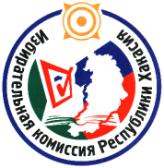 	28 региональных отделений политических партий, из 32 зарегистрированных в Республике Хакасия, предоставили в региональный Избирком отчеты о поступлении и расходовании средств за 3 квартал 2016 года.  	Требования Федерального закона «О политических партиях» проигнорировали: Региональное отделение Политической партии «Рожденные в Союзе Советских Социалистических Республик» в Республике Хакасия, Региональное отделение Всероссийской политической партии «Союз Труда» в Республике Хакасия, Региональное отделение Политической партии «Казачья партия Российской Федерации» в Республике Хакасия, Региональное отделение Всероссийской политической партии «ПАРТИЯ ПРОФЕССИОНАЛОВ» в Республике Хакасия. В их отношении Избиркомом Хакасии направлены представления в Управление Министерства юстиции Российской Федерации по Республике Хакасия.	В качестве информации.  Управлением Министерства юстиции Российской Федерации по Республике Хакасия подготовлено административное исковое заявление о ликвидации Регионального отделения Всероссийской политической партии «Союз Труда» в Республике Хакасия.Согласно остальным отчетам в третьем квартале финансовые движения на счетах были только у 6 республиканских партийных отделений: Хакасское региональное отделение Всероссийской политической партии «ЕДИНАЯ РОССИЯ», ХАКАССКОЕ РЕГИОНАЛЬНОЕ ОТДЕЛЕНИЕ политической партии «КОММУНИСТИЧЕСКАЯ ПАРТИЯ РОССИЙСКОЙ ФЕДЕРАЦИИ», Хакасское региональное отделение Политической партии ЛДПР – Либерально-демократической партии России, Хакасское региональное отделение политической партии «ПАТРИОТЫ РОССИИ», Хакасское региональное отделение Политической партии «Российская объединенная демократическая партия «ЯБЛОКО» и Региональное отделение Политической партии СПРАВЕДЛИВАЯ РОССИЯ в Республике Хакасия. В общей сложности на уставную деятельность они получили более 
19 млн. рублей, а израсходовали 22,5 млн. рублей, с учетом средств, перечисленных в избирательные фонды.  У 22 региональных отделений политпартий поступления и расходы равны нулю. Отдел общественных связей и информации ИК РХ23-94-37